Inscription 2022-2023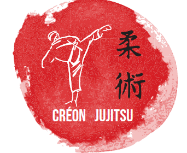 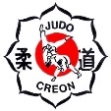 Judo – Jujitsu- Taïso35, Boulevard de Verdun - 33670 CRÉON - Tél 05 56 23 32 78MJS : 33590031 (14/05/1990) – Code APE : 9312Z - Siret : 39891807800013Association Loi 1901 - Parution Journal Officiel 24/10/82http://www.creonjudoaikido.comJ’atteste avoir lu et consentir au réglèment intérieur.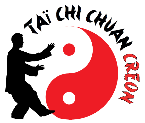 Date et signature de l’adhérentCertificat médicalQUESTIONNAIRE RELATIF À L’ÉTAT DE SANTÉ DU SPORTIF MINEUREn vue de l’obtention, du renouvellement d’une licence d’une fédération sportive ou de l’inscription à une compétition sportive autorisée par une fédération agréée, hors disciplines, à contraintes particulières.Avertissement à destination des parents ou de la personne ayant l’autorité parentale : Il est préférable que ce questionnaire soit complété par votre enfant, c’est à vous d’estimer à quel âge il est capable de le faire. Il est de votre responsabilité de vous assurer que le questionnaire est correctement complété et de suivre les instructions en fonction des réponses données.Lien vers le questionnaire : https://p.calameoassets.com/210602131228-f3d515f6236ebf39f2198385054153a2/p1.svgzLe questionnaire n’est pas à nous transmettreSelon le résultat : Réponse négative à l’ensemble des rubriques : un représentant légal signe l’attestation : ATTESTATION QUESTIONNAIRE RELATIF À L'ÉTAT DE SANTÉ DU SPORTIF MINEUR Je soussigné M/Mme [Prénom Parent NOM]....................................................................................., en ma qualité de représentant légal de [Prénom de l’enfant  NOM] .........................................................................., atteste qu’il/elle a renseigné le questionnaire RELATIF À L'ÉTAT DE SANTÉ DU SPORTIF MINEUR (arrêté du 7 mai 2021) et a répondu par la négative à l’ensemble des rubriques. du représentant légalAu moins une réponse positive à une rubrique : présenter l’attestation à un médécin.Certificat médicalJe soussigné, Docteur…………………………………………….. certifie après  examen que ………………………………………………………. et déclare l’absence de contre-indication à la pratique du judo / jujitsu y compris en compétition, Date et signaturePour les compétiteurs mineurs (benjamins – minimes – cadets) qui seraient confiés aux encadrants du club.AUTORISATION PARENTALEJe soussigné .................................................................... Tél..........................................  autorise mon fils / ma fille ............................................................................. à participer aux compétitions   autorise le responsable de l’encadrement à faire pratiquer tout soin médical urgent (y compris une hospitalisation) ou toute intervention qui s’avèrerait indispensable conformément aux prescriptions du corps médical consulté. (En cas de refus rayer la mention) À défaut, il ou elle sera pris(e) en charge par les services d’urgence.  reconnaît avoir été informé(e) que la prise en charge de mon enfant par « l’encadrement » ne se fera qu’à partir du lieu de rendez-vous fixé dans la convocation et dans les heures indiquées.  certifie que mon fils ou ma fille est à jour de tous ses vaccins. En cas de besoin, numéro(s) de tél où je peux être joint rapidement ................................................................ À : ..........................................le : ............................................ SignatureNomPrénom adhérentM / FDate de naissanceAdresse domicileCode postalCommuneMobile 
(perso ou mère)Mobile 
(autre ou père)Adresse mèlGrade / ceintureGroupe / horaireTarifTarifTarifJudo (né.e en 2018)139 €139 €Judo (né.e en 2017)juji enfants159 €159 €Jujitsu / judo / Taïso189 €189 €Réduction famille0- 46 €Total